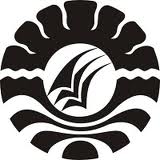 SKRIPSIPENERAPAN MODEL PEMBELAJARAN KOOPERATIF TIPE PAIR CHECKS UNTUK MENINGKATKAN HASIL BELAJARMATEMATIKA PADA SISWA KELAS V SD PERTIWI MAKASSAR KECAMATAN RAPPOCINI KOTA MAKASSARRAMLAHPROGRAM STUDI PENDIDIKAN GURU SEKOLAH DASARFAKULTAS ILMU PENDIDIKANUNIVERSITAS NEGERI MAKASSAR2017